关于征集《中华人民共和国清洁生产促进法》修订咨询专家的通知 各高等院校、科研院所，有关单位：受国家发展改革委员会委托，中国环境科学研究院协助开展《中华人民共和国清洁生产促进法》修订研究具体工作。《中华人民共和国清洁生产促进法》修订是一项重要系统工程，需要集思广益、共同推进。为此，中国环境科学研究院面向全国征集《中华人民共和国清洁生产促进法》修订咨询专家。现将有关事项通知如下：咨询专家条件基本条件1.遵纪守法，诚实守信，具有良好的学术道德，愿意为推进中华人民共和国清洁生产促进法修订贡献力量；2.身体健康，能够投入一定的时间和精力完成相关工作任务，年齡原则上不超过65周岁（两院院士除外）；3.尽职尽责，积极履行相关的义务和职责。专业胜任能力条件1.高等院校及科研院所的人员，应具有正高以上职称，长期从事清洁生产或资源环境法律、法规及政策研究，有15年以上研究经历； 2.企事业单位的人员，应具有丰富的清洁生产管理和审核工作经验，在本单位负责清洁生产相关工作。咨询专家的职责1.按时参加咨询专家全体会议、咨询专家组会议（含通讯会议），就《中华人民共和国清洁生产促进法》修订中的重点、难点问题提出意见和建议；2.配合做好《中华人民共和国清洁生产促进法》修订过程中的调研等相关工作；3.按照要求承担保密义务，并及时告知个人工作及联系方式变动情况。申报方式有意担任《中华人民共和国清洁生产促进法》修订咨询专家的人员，应如实填写《咨询专家申报表》（附后）。在职专家采取单位推荐、退休专家采取个人提出申请的方式进行申报。申报材料于2019年8月31日前报送纸质版和电子版，其中纸版加盖公章后邮寄至中国环境科学研究院，张青玲收，邮寄地址：北京市朝阳区安外大羊坊8号，邮编：100012；电子版（word文档）发送至zhangql@craes.org.cn。联系人：张青玲中国环境科学研究院 清洁生产与循环经济研究中心 电  话：（010）84917706附  件：1. 关于委托开展《中华人民共和国清洁生产促进法》修法有关工作的函2. 咨询专家申请表中国环境科学研究院        2019年8月8日附件1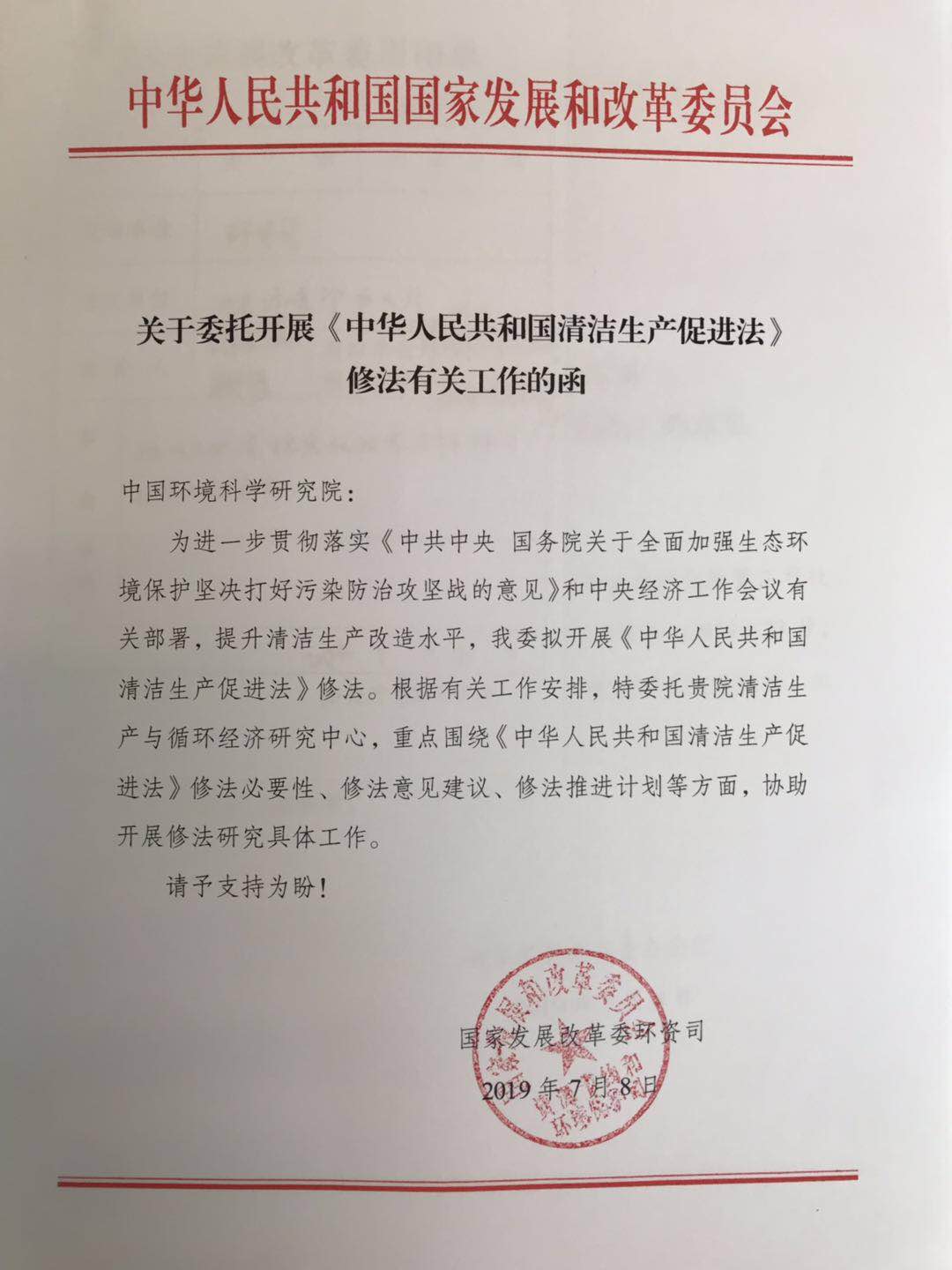 附件2咨询专家申请表                                填表日期：   年    月    日姓    名性  别出生年月出生年月相片（1寸近照）身份证号码相片（1寸近照）最高学历取得时间取得时间取得时间相片（1寸近照）所学专业从事专业从事专业从事专业最高职称取得时间取得时间取得时间职业资格取得时间取得时间取得时间工作状态□在职         □退休       □退休后返聘□在职         □退休       □退休后返聘□在职         □退休       □退休后返聘□在职         □退休       □退休后返聘□在职         □退休       □退休后返聘□在职         □退休       □退休后返聘□在职         □退休       □退休后返聘□在职         □退休       □退休后返聘□在职         □退休       □退休后返聘□在职         □退休       □退休后返聘工作单位职    务职    务通讯地址邮政编码邮政编码固定电话手    机手    机传    真电子邮箱电子邮箱从事行业、专业领域（原则上不超过3大项）□法学：□环境资源法 ；□□化工石化医药：□化工；□石化；□其它（注明具体行业         ）□冶金机电：□冶炼；□机械；□电子；□其它（注明具体行业           ）□轻工纺织化纤：□纺织印染；□皮革；□人造革与合成革；□酿造；□造纸；□化学纤维制造；□其它（注明具体行业         ）□建材火电：□水泥、玻璃等建材；□火力发电；□其它（注明具体行业        ）□农林水利：□水利水电；□林业；□畜牧业；□其它（注明具体行业        ）□采掘：□煤炭与非金属矿；□金属矿；□其它（注明具体行业           ）□交通运输：□铁路、轨道交通；□公路；□码头、航道；□机场；□管线管道；□化学：□无机化学；□有机化学；□分析化学；□物理化学；□生物医药：□化学药；□中药；□生物药；□机械制造：□计算机；□电器；□家具；□汽车；□其它（注明具体行业         ）□安全：□安全管理；□安全防护；□危化品处置；□消防：□个人防护；□危化品处置；□生物：□植物；□动物；□淡水水生生态；□海洋生物；□生态工业：□清洁生产；□循环经济；□生态工业□环境工程：□污水治理；□废气治理；□固废处置；□土壤修复；□环境科学：□地表水；□大气；□土壤；□地下水；□海洋；□环境监测：□地表水；□大气；□土壤；□地下水；□海洋；□环境规划、评价：□区域规划；□行业规划；□环评；□信息技术：□多媒体应用；□信息传输；□其它：（注明具体行业            ）□法学：□环境资源法 ；□□化工石化医药：□化工；□石化；□其它（注明具体行业         ）□冶金机电：□冶炼；□机械；□电子；□其它（注明具体行业           ）□轻工纺织化纤：□纺织印染；□皮革；□人造革与合成革；□酿造；□造纸；□化学纤维制造；□其它（注明具体行业         ）□建材火电：□水泥、玻璃等建材；□火力发电；□其它（注明具体行业        ）□农林水利：□水利水电；□林业；□畜牧业；□其它（注明具体行业        ）□采掘：□煤炭与非金属矿；□金属矿；□其它（注明具体行业           ）□交通运输：□铁路、轨道交通；□公路；□码头、航道；□机场；□管线管道；□化学：□无机化学；□有机化学；□分析化学；□物理化学；□生物医药：□化学药；□中药；□生物药；□机械制造：□计算机；□电器；□家具；□汽车；□其它（注明具体行业         ）□安全：□安全管理；□安全防护；□危化品处置；□消防：□个人防护；□危化品处置；□生物：□植物；□动物；□淡水水生生态；□海洋生物；□生态工业：□清洁生产；□循环经济；□生态工业□环境工程：□污水治理；□废气治理；□固废处置；□土壤修复；□环境科学：□地表水；□大气；□土壤；□地下水；□海洋；□环境监测：□地表水；□大气；□土壤；□地下水；□海洋；□环境规划、评价：□区域规划；□行业规划；□环评；□信息技术：□多媒体应用；□信息传输；□其它：（注明具体行业            ）□法学：□环境资源法 ；□□化工石化医药：□化工；□石化；□其它（注明具体行业         ）□冶金机电：□冶炼；□机械；□电子；□其它（注明具体行业           ）□轻工纺织化纤：□纺织印染；□皮革；□人造革与合成革；□酿造；□造纸；□化学纤维制造；□其它（注明具体行业         ）□建材火电：□水泥、玻璃等建材；□火力发电；□其它（注明具体行业        ）□农林水利：□水利水电；□林业；□畜牧业；□其它（注明具体行业        ）□采掘：□煤炭与非金属矿；□金属矿；□其它（注明具体行业           ）□交通运输：□铁路、轨道交通；□公路；□码头、航道；□机场；□管线管道；□化学：□无机化学；□有机化学；□分析化学；□物理化学；□生物医药：□化学药；□中药；□生物药；□机械制造：□计算机；□电器；□家具；□汽车；□其它（注明具体行业         ）□安全：□安全管理；□安全防护；□危化品处置；□消防：□个人防护；□危化品处置；□生物：□植物；□动物；□淡水水生生态；□海洋生物；□生态工业：□清洁生产；□循环经济；□生态工业□环境工程：□污水治理；□废气治理；□固废处置；□土壤修复；□环境科学：□地表水；□大气；□土壤；□地下水；□海洋；□环境监测：□地表水；□大气；□土壤；□地下水；□海洋；□环境规划、评价：□区域规划；□行业规划；□环评；□信息技术：□多媒体应用；□信息传输；□其它：（注明具体行业            ）□法学：□环境资源法 ；□□化工石化医药：□化工；□石化；□其它（注明具体行业         ）□冶金机电：□冶炼；□机械；□电子；□其它（注明具体行业           ）□轻工纺织化纤：□纺织印染；□皮革；□人造革与合成革；□酿造；□造纸；□化学纤维制造；□其它（注明具体行业         ）□建材火电：□水泥、玻璃等建材；□火力发电；□其它（注明具体行业        ）□农林水利：□水利水电；□林业；□畜牧业；□其它（注明具体行业        ）□采掘：□煤炭与非金属矿；□金属矿；□其它（注明具体行业           ）□交通运输：□铁路、轨道交通；□公路；□码头、航道；□机场；□管线管道；□化学：□无机化学；□有机化学；□分析化学；□物理化学；□生物医药：□化学药；□中药；□生物药；□机械制造：□计算机；□电器；□家具；□汽车；□其它（注明具体行业         ）□安全：□安全管理；□安全防护；□危化品处置；□消防：□个人防护；□危化品处置；□生物：□植物；□动物；□淡水水生生态；□海洋生物；□生态工业：□清洁生产；□循环经济；□生态工业□环境工程：□污水治理；□废气治理；□固废处置；□土壤修复；□环境科学：□地表水；□大气；□土壤；□地下水；□海洋；□环境监测：□地表水；□大气；□土壤；□地下水；□海洋；□环境规划、评价：□区域规划；□行业规划；□环评；□信息技术：□多媒体应用；□信息传输；□其它：（注明具体行业            ）□法学：□环境资源法 ；□□化工石化医药：□化工；□石化；□其它（注明具体行业         ）□冶金机电：□冶炼；□机械；□电子；□其它（注明具体行业           ）□轻工纺织化纤：□纺织印染；□皮革；□人造革与合成革；□酿造；□造纸；□化学纤维制造；□其它（注明具体行业         ）□建材火电：□水泥、玻璃等建材；□火力发电；□其它（注明具体行业        ）□农林水利：□水利水电；□林业；□畜牧业；□其它（注明具体行业        ）□采掘：□煤炭与非金属矿；□金属矿；□其它（注明具体行业           ）□交通运输：□铁路、轨道交通；□公路；□码头、航道；□机场；□管线管道；□化学：□无机化学；□有机化学；□分析化学；□物理化学；□生物医药：□化学药；□中药；□生物药；□机械制造：□计算机；□电器；□家具；□汽车；□其它（注明具体行业         ）□安全：□安全管理；□安全防护；□危化品处置；□消防：□个人防护；□危化品处置；□生物：□植物；□动物；□淡水水生生态；□海洋生物；□生态工业：□清洁生产；□循环经济；□生态工业□环境工程：□污水治理；□废气治理；□固废处置；□土壤修复；□环境科学：□地表水；□大气；□土壤；□地下水；□海洋；□环境监测：□地表水；□大气；□土壤；□地下水；□海洋；□环境规划、评价：□区域规划；□行业规划；□环评；□信息技术：□多媒体应用；□信息传输；□其它：（注明具体行业            ）□法学：□环境资源法 ；□□化工石化医药：□化工；□石化；□其它（注明具体行业         ）□冶金机电：□冶炼；□机械；□电子；□其它（注明具体行业           ）□轻工纺织化纤：□纺织印染；□皮革；□人造革与合成革；□酿造；□造纸；□化学纤维制造；□其它（注明具体行业         ）□建材火电：□水泥、玻璃等建材；□火力发电；□其它（注明具体行业        ）□农林水利：□水利水电；□林业；□畜牧业；□其它（注明具体行业        ）□采掘：□煤炭与非金属矿；□金属矿；□其它（注明具体行业           ）□交通运输：□铁路、轨道交通；□公路；□码头、航道；□机场；□管线管道；□化学：□无机化学；□有机化学；□分析化学；□物理化学；□生物医药：□化学药；□中药；□生物药；□机械制造：□计算机；□电器；□家具；□汽车；□其它（注明具体行业         ）□安全：□安全管理；□安全防护；□危化品处置；□消防：□个人防护；□危化品处置；□生物：□植物；□动物；□淡水水生生态；□海洋生物；□生态工业：□清洁生产；□循环经济；□生态工业□环境工程：□污水治理；□废气治理；□固废处置；□土壤修复；□环境科学：□地表水；□大气；□土壤；□地下水；□海洋；□环境监测：□地表水；□大气；□土壤；□地下水；□海洋；□环境规划、评价：□区域规划；□行业规划；□环评；□信息技术：□多媒体应用；□信息传输；□其它：（注明具体行业            ）□法学：□环境资源法 ；□□化工石化医药：□化工；□石化；□其它（注明具体行业         ）□冶金机电：□冶炼；□机械；□电子；□其它（注明具体行业           ）□轻工纺织化纤：□纺织印染；□皮革；□人造革与合成革；□酿造；□造纸；□化学纤维制造；□其它（注明具体行业         ）□建材火电：□水泥、玻璃等建材；□火力发电；□其它（注明具体行业        ）□农林水利：□水利水电；□林业；□畜牧业；□其它（注明具体行业        ）□采掘：□煤炭与非金属矿；□金属矿；□其它（注明具体行业           ）□交通运输：□铁路、轨道交通；□公路；□码头、航道；□机场；□管线管道；□化学：□无机化学；□有机化学；□分析化学；□物理化学；□生物医药：□化学药；□中药；□生物药；□机械制造：□计算机；□电器；□家具；□汽车；□其它（注明具体行业         ）□安全：□安全管理；□安全防护；□危化品处置；□消防：□个人防护；□危化品处置；□生物：□植物；□动物；□淡水水生生态；□海洋生物；□生态工业：□清洁生产；□循环经济；□生态工业□环境工程：□污水治理；□废气治理；□固废处置；□土壤修复；□环境科学：□地表水；□大气；□土壤；□地下水；□海洋；□环境监测：□地表水；□大气；□土壤；□地下水；□海洋；□环境规划、评价：□区域规划；□行业规划；□环评；□信息技术：□多媒体应用；□信息传输；□其它：（注明具体行业            ）□法学：□环境资源法 ；□□化工石化医药：□化工；□石化；□其它（注明具体行业         ）□冶金机电：□冶炼；□机械；□电子；□其它（注明具体行业           ）□轻工纺织化纤：□纺织印染；□皮革；□人造革与合成革；□酿造；□造纸；□化学纤维制造；□其它（注明具体行业         ）□建材火电：□水泥、玻璃等建材；□火力发电；□其它（注明具体行业        ）□农林水利：□水利水电；□林业；□畜牧业；□其它（注明具体行业        ）□采掘：□煤炭与非金属矿；□金属矿；□其它（注明具体行业           ）□交通运输：□铁路、轨道交通；□公路；□码头、航道；□机场；□管线管道；□化学：□无机化学；□有机化学；□分析化学；□物理化学；□生物医药：□化学药；□中药；□生物药；□机械制造：□计算机；□电器；□家具；□汽车；□其它（注明具体行业         ）□安全：□安全管理；□安全防护；□危化品处置；□消防：□个人防护；□危化品处置；□生物：□植物；□动物；□淡水水生生态；□海洋生物；□生态工业：□清洁生产；□循环经济；□生态工业□环境工程：□污水治理；□废气治理；□固废处置；□土壤修复；□环境科学：□地表水；□大气；□土壤；□地下水；□海洋；□环境监测：□地表水；□大气；□土壤；□地下水；□海洋；□环境规划、评价：□区域规划；□行业规划；□环评；□信息技术：□多媒体应用；□信息传输；□其它：（注明具体行业            ）□法学：□环境资源法 ；□□化工石化医药：□化工；□石化；□其它（注明具体行业         ）□冶金机电：□冶炼；□机械；□电子；□其它（注明具体行业           ）□轻工纺织化纤：□纺织印染；□皮革；□人造革与合成革；□酿造；□造纸；□化学纤维制造；□其它（注明具体行业         ）□建材火电：□水泥、玻璃等建材；□火力发电；□其它（注明具体行业        ）□农林水利：□水利水电；□林业；□畜牧业；□其它（注明具体行业        ）□采掘：□煤炭与非金属矿；□金属矿；□其它（注明具体行业           ）□交通运输：□铁路、轨道交通；□公路；□码头、航道；□机场；□管线管道；□化学：□无机化学；□有机化学；□分析化学；□物理化学；□生物医药：□化学药；□中药；□生物药；□机械制造：□计算机；□电器；□家具；□汽车；□其它（注明具体行业         ）□安全：□安全管理；□安全防护；□危化品处置；□消防：□个人防护；□危化品处置；□生物：□植物；□动物；□淡水水生生态；□海洋生物；□生态工业：□清洁生产；□循环经济；□生态工业□环境工程：□污水治理；□废气治理；□固废处置；□土壤修复；□环境科学：□地表水；□大气；□土壤；□地下水；□海洋；□环境监测：□地表水；□大气；□土壤；□地下水；□海洋；□环境规划、评价：□区域规划；□行业规划；□环评；□信息技术：□多媒体应用；□信息传输；□其它：（注明具体行业            ）□法学：□环境资源法 ；□□化工石化医药：□化工；□石化；□其它（注明具体行业         ）□冶金机电：□冶炼；□机械；□电子；□其它（注明具体行业           ）□轻工纺织化纤：□纺织印染；□皮革；□人造革与合成革；□酿造；□造纸；□化学纤维制造；□其它（注明具体行业         ）□建材火电：□水泥、玻璃等建材；□火力发电；□其它（注明具体行业        ）□农林水利：□水利水电；□林业；□畜牧业；□其它（注明具体行业        ）□采掘：□煤炭与非金属矿；□金属矿；□其它（注明具体行业           ）□交通运输：□铁路、轨道交通；□公路；□码头、航道；□机场；□管线管道；□化学：□无机化学；□有机化学；□分析化学；□物理化学；□生物医药：□化学药；□中药；□生物药；□机械制造：□计算机；□电器；□家具；□汽车；□其它（注明具体行业         ）□安全：□安全管理；□安全防护；□危化品处置；□消防：□个人防护；□危化品处置；□生物：□植物；□动物；□淡水水生生态；□海洋生物；□生态工业：□清洁生产；□循环经济；□生态工业□环境工程：□污水治理；□废气治理；□固废处置；□土壤修复；□环境科学：□地表水；□大气；□土壤；□地下水；□海洋；□环境监测：□地表水；□大气；□土壤；□地下水；□海洋；□环境规划、评价：□区域规划；□行业规划；□环评；□信息技术：□多媒体应用；□信息传输；□其它：（注明具体行业            ）教育经历（不够自行加行）起止时间起止时间起止时间教育单位教育单位教育单位教育单位教育单位所学专业所学专业教育经历（不够自行加行）教育经历（不够自行加行）教育经历（不够自行加行）教育经历（不够自行加行）工作经历（不够自行加行）起止时间起止时间起止时间工作单位工作单位工作单位工作单位工作单位从事主要专业技术工作从事主要专业技术工作工作经历（不够自行加行）工作经历（不够自行加行）工作经历（不够自行加行）工作经历（不够自行加行）工作经历（不够自行加行）参与项目（不够自行加行）起止时间起止时间起止时间项目名称项目名称项目名称项目名称项目名称主要工作内容，本人起何作用(主持、参与、独立)主要工作内容，本人起何作用(主持、参与、独立)参与项目（不够自行加行）参与项目（不够自行加行）参与项目（不够自行加行）参与项目（不够自行加行）参与项目（不够自行加行）研究成果、奖项（主要包括研究和工作成果、论文、奖项等反映本人专业水平的情况，可附页）（主要包括研究和工作成果、论文、奖项等反映本人专业水平的情况，可附页）（主要包括研究和工作成果、论文、奖项等反映本人专业水平的情况，可附页）（主要包括研究和工作成果、论文、奖项等反映本人专业水平的情况，可附页）（主要包括研究和工作成果、论文、奖项等反映本人专业水平的情况，可附页）（主要包括研究和工作成果、论文、奖项等反映本人专业水平的情况，可附页）（主要包括研究和工作成果、论文、奖项等反映本人专业水平的情况，可附页）（主要包括研究和工作成果、论文、奖项等反映本人专业水平的情况，可附页）（主要包括研究和工作成果、论文、奖项等反映本人专业水平的情况，可附页）（主要包括研究和工作成果、论文、奖项等反映本人专业水平的情况，可附页）是否曾参加国家或省级清洁生产和环环境法律法规相关工作国家级：□管理文件起草  □标准编制  □规划编制  □规划评审  □验收技术核查   □园区验收  □相关科研 □环境法律法规 □其他（说明具体工作）                   省级：□管理文件起草  □标准编制  □规划编制  □规划评审  □验收技术核查   □园区验收  □相关科研 □环境法律法规  □其他（说明具体工作）                   □未参加过国家级：□管理文件起草  □标准编制  □规划编制  □规划评审  □验收技术核查   □园区验收  □相关科研 □环境法律法规 □其他（说明具体工作）                   省级：□管理文件起草  □标准编制  □规划编制  □规划评审  □验收技术核查   □园区验收  □相关科研 □环境法律法规  □其他（说明具体工作）                   □未参加过国家级：□管理文件起草  □标准编制  □规划编制  □规划评审  □验收技术核查   □园区验收  □相关科研 □环境法律法规 □其他（说明具体工作）                   省级：□管理文件起草  □标准编制  □规划编制  □规划评审  □验收技术核查   □园区验收  □相关科研 □环境法律法规  □其他（说明具体工作）                   □未参加过国家级：□管理文件起草  □标准编制  □规划编制  □规划评审  □验收技术核查   □园区验收  □相关科研 □环境法律法规 □其他（说明具体工作）                   省级：□管理文件起草  □标准编制  □规划编制  □规划评审  □验收技术核查   □园区验收  □相关科研 □环境法律法规  □其他（说明具体工作）                   □未参加过国家级：□管理文件起草  □标准编制  □规划编制  □规划评审  □验收技术核查   □园区验收  □相关科研 □环境法律法规 □其他（说明具体工作）                   省级：□管理文件起草  □标准编制  □规划编制  □规划评审  □验收技术核查   □园区验收  □相关科研 □环境法律法规  □其他（说明具体工作）                   □未参加过国家级：□管理文件起草  □标准编制  □规划编制  □规划评审  □验收技术核查   □园区验收  □相关科研 □环境法律法规 □其他（说明具体工作）                   省级：□管理文件起草  □标准编制  □规划编制  □规划评审  □验收技术核查   □园区验收  □相关科研 □环境法律法规  □其他（说明具体工作）                   □未参加过国家级：□管理文件起草  □标准编制  □规划编制  □规划评审  □验收技术核查   □园区验收  □相关科研 □环境法律法规 □其他（说明具体工作）                   省级：□管理文件起草  □标准编制  □规划编制  □规划评审  □验收技术核查   □园区验收  □相关科研 □环境法律法规  □其他（说明具体工作）                   □未参加过国家级：□管理文件起草  □标准编制  □规划编制  □规划评审  □验收技术核查   □园区验收  □相关科研 □环境法律法规 □其他（说明具体工作）                   省级：□管理文件起草  □标准编制  □规划编制  □规划评审  □验收技术核查   □园区验收  □相关科研 □环境法律法规  □其他（说明具体工作）                   □未参加过国家级：□管理文件起草  □标准编制  □规划编制  □规划评审  □验收技术核查   □园区验收  □相关科研 □环境法律法规 □其他（说明具体工作）                   省级：□管理文件起草  □标准编制  □规划编制  □规划评审  □验收技术核查   □园区验收  □相关科研 □环境法律法规  □其他（说明具体工作）                   □未参加过国家级：□管理文件起草  □标准编制  □规划编制  □规划评审  □验收技术核查   □园区验收  □相关科研 □环境法律法规 □其他（说明具体工作）                   省级：□管理文件起草  □标准编制  □规划编制  □规划评审  □验收技术核查   □园区验收  □相关科研 □环境法律法规  □其他（说明具体工作）                   □未参加过申报人意见本人自愿申请成为《国家清洁生产促进法》修法专家，并服从相关工作安排。                                 申报人（签字）：                                                                                            年    月    日本人自愿申请成为《国家清洁生产促进法》修法专家，并服从相关工作安排。                                 申报人（签字）：                                                                                            年    月    日本人自愿申请成为《国家清洁生产促进法》修法专家，并服从相关工作安排。                                 申报人（签字）：                                                                                            年    月    日本人自愿申请成为《国家清洁生产促进法》修法专家，并服从相关工作安排。                                 申报人（签字）：                                                                                            年    月    日本人自愿申请成为《国家清洁生产促进法》修法专家，并服从相关工作安排。                                 申报人（签字）：                                                                                            年    月    日本人自愿申请成为《国家清洁生产促进法》修法专家，并服从相关工作安排。                                 申报人（签字）：                                                                                            年    月    日本人自愿申请成为《国家清洁生产促进法》修法专家，并服从相关工作安排。                                 申报人（签字）：                                                                                            年    月    日本人自愿申请成为《国家清洁生产促进法》修法专家，并服从相关工作安排。                                 申报人（签字）：                                                                                            年    月    日本人自愿申请成为《国家清洁生产促进法》修法专家，并服从相关工作安排。                                 申报人（签字）：                                                                                            年    月    日本人自愿申请成为《国家清洁生产促进法》修法专家，并服从相关工作安排。                                 申报人（签字）：                                                                                            年    月    日推荐单位意见该同志所填报的个人基本情况、个人经历、工作业绩情况属实，同意推荐。（单位公章）                                           年    月    日该同志所填报的个人基本情况、个人经历、工作业绩情况属实，同意推荐。（单位公章）                                           年    月    日该同志所填报的个人基本情况、个人经历、工作业绩情况属实，同意推荐。（单位公章）                                           年    月    日该同志所填报的个人基本情况、个人经历、工作业绩情况属实，同意推荐。（单位公章）                                           年    月    日该同志所填报的个人基本情况、个人经历、工作业绩情况属实，同意推荐。（单位公章）                                           年    月    日该同志所填报的个人基本情况、个人经历、工作业绩情况属实，同意推荐。（单位公章）                                           年    月    日该同志所填报的个人基本情况、个人经历、工作业绩情况属实，同意推荐。（单位公章）                                           年    月    日该同志所填报的个人基本情况、个人经历、工作业绩情况属实，同意推荐。（单位公章）                                           年    月    日该同志所填报的个人基本情况、个人经历、工作业绩情况属实，同意推荐。（单位公章）                                           年    月    日该同志所填报的个人基本情况、个人经历、工作业绩情况属实，同意推荐。（单位公章）                                           年    月    日